玉野市キャリア教育人材バンク（子ども夢応援団）登録申請書「玉野市子ども夢応援団」に登録し、学校に情報提供することに同意します。調整が可能な範囲で市内の学校の要請に応じてキャリア教育の取組を行うことに同意します。令和　年　月　日・記入後は、玉野市教育委員会又は市内小中学校にご持参いただくか、メールにより提出願います。・学校からの希望により依頼させていただきます。登録後必ず依頼があるものではありません。・1年に1回（2月頃）登録内容の確認をさせていただきます。・電子フォームもありますので、よろしければ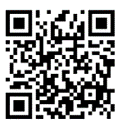 こちらを活用ください。【https://forms.gle/63k3WaE8dacNREzE7】（フリガナ）事業所名（フリガナ）事業所名（フリガナ）代表者名現在地現在地〒〒〒ホームページホームページご担当部署ご担当部署ご担当者名電話番号電話番号メールアドレス提供いただける内容「訪問型」児童生徒が訪問させていただいて活動を行います。＜実施可能な活動＞＜実施可能時期＞＜受入可能人数＞＜留意点＞＜実施可能な活動＞＜実施可能時期＞＜受入可能人数＞＜留意点＞＜実施可能な活動＞＜実施可能時期＞＜受入可能人数＞＜留意点＞提供いただける内容「来校型」学校に来校いただいて活動を行います。）＜実施可能な活動＞＜実施可能時期＞＜受入可能人数＞＜留意点＞＜実施可能な活動＞＜実施可能時期＞＜受入可能人数＞＜留意点＞＜実施可能な活動＞＜実施可能時期＞＜受入可能人数＞＜留意点＞提供いただける内容その他玉野市教育委員会学校教育課　あて〒７０６－８５１０　岡山県玉野市宇野１－２７－１Eメール：gakkoukyouiku@city.tamano.lg.jp